Suggested Feedback Questionnaire 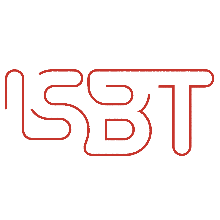 for Academy eventsOVERALL HOW HELPFUL DID YOU FIND THE SCIENTIFIC CONTENT OF THE EVENT? (TICK ONE)Extremely helpfulVery helpfulSomewhat helpfulUnhelpfulOVERALL HOW USEFUL TO YOU WAS THE SCIENTIFIC CONTENT PRESENTED IN THE EVENT? (TICK ONE)Extremely usefulVery usefulSomewhat usefulNot usefulHOW LIKELY ARE YOU TO USE THE KNOWLEDGE GAINED DURING THE EVENT BACK IN YOUR WORK ENVIRONMENT?  (TICK ONE)Extremely likelyVery likelySomewhat likelyUnlikelyPLEASE RATE EACH OF THE PRESENTATIONS IN THE SESSION/S	(1= poor, 5 = excellent)			1		2		3		4		51		23WERE YOUR LEARNING OBJECTIVES MET BY THE SCIENTIFIC CONTENT OF THE SESSION?Extremely well metVery well metSomewhat metSlightly metUnmetPLEASE WRITE ANY COMMENTS YOU MAY HAVE ABOUT THE SESSION